REGULAMIN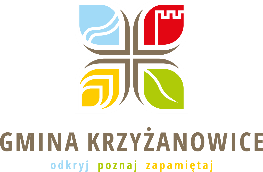 Rajdu Rowerowego Gminy KrzyżanowiceOrganizator: Urząd Gminy Krzyżanowice, adres: 47-450 Krzyżanowice, ul. Główna 5, telefon: 
32 419 40 50, fax: 32 419 42 34, www.krzyzanowice.pl, ug@krzyzanowice.pl Nazwa imprezy: Rajd Rowerowy po Gminie KrzyżanowiceCele rajdu:Popularyzacja turystyki rowerowej, terenów rekreacyjnych i tras rowerowych gminy Krzyżanowice oraz partnerskich gmin czeskich i polskich.Promocja imprez turystyczno- sportowych jako doskonałej formy aktywnego wypoczynku.Popularyzacja wiedzy na temat przyrody, zabytków i historii.Miejsce wydarzenia:Miejsce startu – Urząd Gminy Krzyżanowice (ul. Główna 5, 47-450 Krzyżanowice)  Meta Rajdu – Przedszkole w Krzyżanowicach (Wyzwolenia 1, 47-450 Krzyżanowice)Termin Rajdu 24.07.2021 r. Planowany przebieg rajdu:0830 – ZBIÓRKA uczestników, potwierdzenie udziału.0900 – START, przebieg trasy: po Gminie Krzyżanowice, ok 30 kmok. 1200 – META.Rajd organizowany w ramach projektu:„Kierunek turystyka - budowa sieci informacji turystycznej” jest współfinansowany ze środków Europejskiego Funduszu Rozwoju Regionalnego oraz z budżetu państwa RP „Przekraczamy granice”, 
w ramach „Funduszu Mikroprojektów Euroregionu Silesia” w Programie Interreg V – A Republika Czeska - Polska 2014 – 2020.Warunki uczestnictwa w Rajdzie:Zgłoszenia do udziału w Rajdzie należy składać w nieprzekraczalnym terminie do 22.07.2021r. do godz. 1600. Rejestracja uczestników: osobiście w Urzędzie Gminy (sala narad) lub telefonicznie 32 419 40 50 w. 131. W zgłoszeniu należy podać: Imię i nazwisko, adres zamieszkania, numer PESEL oraz numer kontaktowy. Uczestnik zobowiązany jest do wypełnienia i dostarczenia, najpóźniej w dniu rajdu karty zgłoszenia uczestnika. W przypadku osoby niepełnoletniej wymagane jest również wypełnienie karty udziału dla osoby niepełnoletniej, potwierdzonej przez rodziców/opiekunów prawnych.Dane zgromadzone przez Administratora, o których mowa w pkt. 1 i 2 "Warunków uczestnictwa w Rajdzie", będą przetwarzane wyłącznie w celach realizacji Rajdu, ubezpieczenia uczestników i promocji Gminy.Administratorem danych osobowych jest Gmina Krzyżanowice ul. Główna 5, 47-450 Krzyżanowice. Podanie danych jest dobrowolne, ale niezbędne do realizacji celów. Dane w postaci imię i nazwisko, miejscowość oraz wizerunek (bez podania danych) będą udostępniane na stronie www.krzyzanowice.pl i w mediach społecznościowych obsługiwanych przez Gminę. Każdy uczestnik ma prawo dostępu do danych swoich, jak i osoby pozostającej pod jej opieką.Każdy uczestnik Rajdu zobowiązany jest do zapoznania się z Klauzulą informacyjną zgodnie z art. 13 RODO, stanowiącą załącznik do niniejszego Regulaminu i dostępną na stronie internetowej www.krzyzanowice.pl, oraz w dniu 19 czerwca 2021 r. w  punkcie potwierdzenia uczestnictwa w Rajdzie.Uczestnicy rajdu udzielają Organizatorowi zgody na wykorzystanie utrwalonego wizerunku na następujących polach eksploatacji:1) utrwalanie i zwielokrotnianie jakąkolwiek znaną techniką oraz rozpowszechnianie w dowolnej formie,2) wprowadzenie do pamięci komputera i do sieci multimedialnej,3) zwielokrotnienie zapisu utrwalonego wizerunku,4) publiczne wystawienie, wyświetlanie, odtwarzanie oraz nadawanie i reemitowanie, a także publiczne udostępnianie w taki sposób, aby każdy mógł mieć do niego dostęp w miejscu i w czasie przez siebie wybranym,5) zamieszczanie i publikowanie w prasie, na stronach internetowych, plakatach, ulotkach, broszurach, prezentacjach, bilbordach,6) emisja w przekazach telewizyjnych i radiowych,7) udostępnianie sponsorom oraz oficjalnym partnerom lub współorganizatorom  egzemplarza lub kopii, na której utrwalono wizerunek, w celu wykorzystania do promocji sponsora, oficjalnego partnera lub współorganizatora w kontekście jego udziału w organizacji rajdu,8) w celach promocyjnych i statystycznych związanych z rozpowszechnianiem przy wykorzystaniu środków masowego przekazu informacji o rajdzie rowerowym. Prawo do startu w rajdzie mają osoby:pełnoletnie;grupy zorganizowane przez szkołę – w tym wypadku uczniowie powinni posiadać kartę rowerową oraz pisemną zgodę rodzica lub opiekuna prawnego;dzieci nie posiadające karty rowerowej oraz młodzież do 16 roku życia, może uczestniczyć w Rajdzie wyłącznie pod opieką rodzica lub prawnego opiekuna;młodzież od 16 do 18 roku życia posiadająca kartę rowerową.Każdy uczestnik startuje na własną odpowiedzialność (w przypadku uczestników nieletnich 
na odpowiedzialność prawnych opiekunów).Organizator nie ponosi żadnej odpowiedzialności za brak karty rowerowej przez nieletnich uczestników Rajdu.Dzieci i młodzież do 18 roku życia uczestniczące w Rajdzie muszą posiadać kask ochronny.Zaleca się posiadanie zabezpieczenia do roweru – zamknięcia roweru (np. kłódka).Organizator nie bierze odpowiedzialności za osoby nie przestrzegające Regulaminu.Organizator zastrzega sobie prawo wykreślenia z listy uczestników w trakcie rajdu osoby nieprzestrzegającej regulaminu. Uczestnik zobowiązany jest do wypełnienia i przekazania organizatorowi karty udziału/udziału osoby niepełnoletniej. Organizator zastrzega sobie prawo do wykreślenia z listy uczestników osoby, która nie przekaże organizatorowi ww. karty. Każdy uczestnik zobowiązany jest do niezwłocznego poinformowanie organizatorów o pogorszeniu samopoczucia lub wystąpieniu problemów zdrowotnych. Informacje dodatkowe:Rajd będzie odbywać się przy nieograniczonym ruchu drogowym, uczestnicy zobowiązani są zachować szczególną ostrożność i przestrzegać zasad ruchu drogowego.Każdy uczestnik podczas rejestracji zostanie zaopatrzony w numerowaną kamizelkę – po zakończeniu zostaną zebrane przez Organizatora.Organizator nie ponosi odpowiedzialności za zagubiony, czy zniszczony sprzęt uczestników Rajdu (w tym za rowery).Organizator zapewnia wszystkim uczestnikom ubezpieczenie OC i NW. Organizator nie ponosi odpowiedzialności za wypadki w czasie trwania Rajdu i szkody wynikłe w stosunku do uczestników Rajdu i osób trzecich. Organizator nie jest również zobligowany do dochodzenia ubezpieczenia, o którym mowa w pkt.3. W przypadku zaistnienia szkody uczestnik zobowiązany jest do dochodzenia odszkodowania we własnym zakresie. Organizator zapewni w tym procesie wsparcie. Organizator zapewnia pojazd mechaniczny poruszający się na końcu peletonu, który w razie problemów z rowerem, złego samopoczucia uczestnika lub zaistnienia takie potrzeby,  zabiera uczestnika i zapewnia mu bezpieczny przejazd na metę rajdu. Organizator zastrzega sobie prawo do zmian w programie.